ГАННІВСЬКА ЗАГАЛЬНООСВІТНЯ ШКОЛА І-ІІІ СТУПЕНІВПЕТРІВСЬКОЇ СЕЛИЩНОЇ РАДИ ОЛЕКСАНДРІЙСЬКОГО РАЙОНУКІРОВОГРАДСЬКОЇ ОБЛАСТІНАКАЗ   01.02.2022                                                                                                                        № 14с. ГаннівкаПро навчання та перевірку знань працівників закладу з питань пожежної безпекиВідповідно до Закону України «Про охорону праці», Кодексу цивільного захисту України, згідно з Правилами пожежної безпеки для закладів установ і організацій системи освіти України та з метою забезпечення належного рівня пожежної безпеки, посилення контролю за дотриманням протипожежних вимог, запобігання пожежам і нещасним випадкам внаслідок їхнього виникненняНАКАЗУЮ:1. Заступнику директора з навчально-виховної роботи Ганнівської загальноосвітньої школи І-ІІІ ступенів СОЛОМЦІ Т.В., заступнику завідувача з навчально-виховної роботи Володимирівської загальноосвітньої школи І-ІІ ступенів, філії Ганнівської загальноосвітньої школи І-ІІІ ступенів ПОГОРЄЛІЙ Т.М., заступнику завідувача з навчально-виховної роботи Іскрівської загальноосвітньої школи І-ІІІ ступенів, філії Ганнівської загальноосвітньої школи І-ІІІ ступенів БОНДАРЄВІЙ Н.П.:1) провести навчання з працівниками закладу з вивчення Закону України «Про пожежну безпеку та Правил пожежної безпеки для закладів, установ і організацій системи освіти України за 20 годинною навчальною програмою упродовж лютого-травня 2022 року;2) розробити та затвердити в установленому порядку тематичний план та розклад проведення навчання, перелік питань та екзаменаційні білети;3) затвердити склад комісії із перевірки знань працівників та організувати їхню роботу;4) провести перевірку знань працівників шляхом усного опитування та оформити протоколом установленого зразка;2. Контроль за виконанням даного наказу покласти на заступника директора з навчально-виховної роботи Ганнівської загальноосвітньої школи І-ІІІ ступенів ОСАДЧЕНКО Н.М., завідувача Володимирівської загальноосвітньої школи І-ІІ ступенів, філії Ганнівської загальноосвітньої школи І-ІІІ ступенів МІЩЕНКО М. І., на завідувача Іскрівської загальноосвітньої школи І-ІІІ ступенів, філії Ганнівської загальноосвітньої школи І-ІІІ ступенів ЯНИШИНА В.М. Директор школи                                                                                      О.КанівецьЗ наказом ознайомлені:                                                                          Н.ОсадченкоТ.СоломкаВ.ЯнишинМ.МіщенкоН.БондарєваТ.ПогорєлаЗАТВЕРДЖУЮДиректор ________  О.Канівець01 лютого 2022 рокуНавчально-тематичний планз питань пожежної безпеки з працівниками Ганнівської ЗШ І-ІІІ ступенівЗАТВЕРДЖУЮДиректор ________  О.Канівець01 лютого 2022 рокуНавчально-тематичний планз питань пожежної безпеки з працівниками Володимирівської ЗШ І-ІІ ступенів, філії Ганнівської ЗШ І-ІІІ ступенівЗАТВЕРДЖУЮДиректор ________  О.Канівець01 лютого 2022 рокуНавчально-тематичний планз питань пожежної безпеки з працівниками Іскрівської ЗШ І-ІІІ ступенів, філії Ганнівської ЗШ І-ІІІ ступенівЗАТВЕРДЖУЮДиректор ________  О.Канівець01 лютого 2022 рокуРозкладпроведення навчань працівниківз питань пожежної безпекипо Ганнівській ЗШ І-ІІІ ступенівЗАТВЕРДЖУЮДиректор ________  О.Канівець01 лютого 2022 рокуРозкладпроведення навчань працівниківз питань пожежної безпекипо Володимирівській ЗШ І-ІІ ступенів, філії Ганнівської ЗШ І-ІІІ ступенівЗАТВЕРДЖУЮДиректор ________  О.Канівець01 лютого 2022 рокуРозкладпроведення навчань працівниківз питань пожежної безпекипо Іскрівській ЗШ І-ІІІ ступенів, філії Ганнівської ЗШ І-ІІІ ступенівГаннівська загальноосвітня школа І-ІІІ ступенівПротокол №1Засідання комісії по перевірці знань з пожежної безпеки27.05.2022Комісія у складі:Голова- Канівець О.М. – директор школиЧлени комісії:Соломка Т.В. – заступник директора з НВРРобота Н.А. – заступник директора з НВР Осадченко Н.М. – голова ПКХудик О.О.- завідувач господарствомНа підставі наказу Ганнівської школи № 15 від 01 лютого 2022 року «Про навчання та перевірку знань працівників закладу з питань пожежної безпеки» перевірили знання працівників закладу з питань охорони праці, пожежної безпеки та надання першої долікарської допомоги.Голова комісії                                                                  _______ О.КанівецьЧлени комісії                                                                   _______ Т.Соломка                                                                                          _______ Н.Робота_______ О.Осадченко_______ О.ХудикГАННІВСЬКА ЗАГАЛЬНООСВІТНЯ ШКОЛА І-ІІІ СТУПЕНІВПЕТРІВСЬКОЇ СЕЛИЩНОЇ РАДИ ОЛЕКСАНДРІЙСЬКОГО РАЙОНУКІРОВОГРАДСЬКОЇ ОБЛАСТІНавчання з пожежної безпеки2022 рік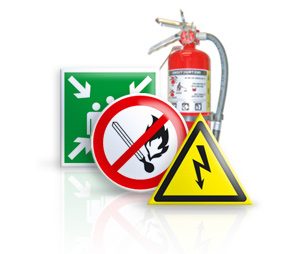 Ганнівка 2-ггГаннівка 2022№ДатаНазва темиКількість годинВідповідальний111.02.22Нормативно-правові документи з питань пожежної безпеки. Характерні причини виникнення пожеж.3Соломка Т.В.222.02.22Організаційні та технічні протипожежні заходи.2Соломка Т.В.311.03.22Горіння речовин та способи його припинення. Вогненасильні речовини. Призначення вогнегасників, їх класифікація.2Соломка Т.В.425.03.22Пожежна безпека під час організації навчально-виховного процесу.2Соломка Т.В.515.04.22Гасіння та профілактика пожеж.2Соломка Т.В.629.04.22Оцінка пожежно небезпеки виробництва та вогнестійкість конструкцій.2Соломка Т.В.713.05.22Практичне заняття. Складання пам’яток з правил пожежної безпеки на території закладу.2Соломка Т.В.827.05.22Перевірка знань з питань пожежної безпеки для працівників закладу.2Соломка Т.В.№ДатаНазва темиКількість годинВідповідальний111.02.22Нормативно-правові документи з питань пожежної безпеки. Характерні причини виникнення пожеж.3Погорєла Т.М.222.02.22Організаційні та технічні протипожежні заходи.2Погорєла Т.М.311.03.22Горіння речовин та способи його припинення. Вогненасильні речовини. Призначення вогнегасників, їх класифікація.2Погорєла Т.М.425.03.22Пожежна безпека під час організації навчально-виховного процесу.2Погорєла Т.М.515.04.22Гасіння та профілактика пожеж.2Погорєла Т.М.629.04.22Оцінка пожежно небезпеки виробництва та вогнестійкість конструкцій.2Погорєла Т.М.713.05.22Практичне заняття. Складання пам’яток з правил пожежної безпеки на території закладу.2Погорєла Т.М.827.05.22Перевірка знань з питань пожежної безпеки для працівників закладу.2Погорєла Т.М.№ДатаНазва темиКількість годинВідповідальний111.02.22Нормативно-правові документи з питань пожежної безпеки. Характерні причини виникнення пожеж.3Бондарєва Н.П.222.02.22Організаційні та технічні протипожежні заходи.2Бондарєва Н.П.311.03.22Горіння речовин та способи його припинення. Вогненасильні речовини. Призначення вогнегасників, їх класифікація.2Бондарєва Н.П.425.03.22Пожежна безпека під час організації навчально-виховного процесу.2Бондарєва Н.П.515.04.22Гасіння та профілактика пожеж.2Бондарєва Н.П.629.04.22Оцінка пожежно небезпеки виробництва та вогнестійкість конструкцій.2Бондарєва Н.П.713.05.22Практичне заняття. Складання пам’яток з правил пожежної безпеки на території закладу.2Бондарєва Н.П.827.05.22Перевірка знань з питань пожежної безпеки для працівників закладу.2Бондарєва Н.П.№День тижняЧас проведенняВідповідальний1Понеділок15.00Соломка Т.В.2Вівторок15.00Соломка Т.В.3Середа15.00Соломка Т.В.4Четвер15.00Соломка Т.В.5П’ятниця15.00Соломка Т.В.№День тижняЧас проведенняВідповідальний1Понеділок15.00Погорєла Т.М.2Вівторок15.00Погорєла Т.М.3Середа15.00Погорєла Т.М.4Четвер15.00Погорєла Т.М.5П’ятниця15.00Погорєла Т.М.№День тижняЧас проведенняВідповідальний1Понеділок15.00Бондарєва Н.П.2Вівторок15.00Бондарєва Н.П.3Середа15.00Бондарєва Н.П.4Четвер15.00Бондарєва Н.П.5П’ятниця15.00Бондарєва Н.П.№ПІБПосадаЗнає, не знаєПримітки1Висторопська Наталія Сергіївнавчительзнає2Галіба Олена Анатоліївнавчительзнає3Гришаєва Людмила Володимирівнавчительзнає4Гришаєва Олена Василівнавчительзнає5Жукова Майя Сергіївнавчительзнає6Краснова Ольга Василівнавчительзнає7Коваленкова Світлана Миколаївнавчительзнає8Крамаренко Валентина Василівнавчительзнає9Марченко Альона Володимирівнавчительзнає10Міляр Катерина Володимирівнавиховательзнає11Опалатенко Вікторія Сергіївнавчительзнає12Пилипенко Валерія ІванівнаПедагог організаторзнає13Пилипенко Олег Віліковичвчительзнає14Юрченко Мирослава Анатоліївнавчительзнає15Мазничка Тетяна Леонідівнаробітник по обслуговування шкільних приміщеньзнає16Островська Олександра Сергіївнаголовний бухгалтерзнає17Івахненко Світлана Вікторівнабухгалтерзнає18Паламарчук Любов Василівнаприбиральникзнає19Петришина Алла Анатоліївнакухарзнає20Пушка Наталія Віталіївнапідсобний робітникзнає21Сіренко Ольга Василівнаприбиральникзнає22Сувора Світлана Констянтинівнаприбиральникзнає23Берест Галина Іванівнасторожзнає24Рева Ольга Василівнасторожзнає25Шеляг Наталія Миколаївнасторожзнає26Цапенко Сергій Володимировичводійзнає